Bu kılavuz, 5018 sayılı Kamu Mali Yönetimi ve Kontrol Kanunu’nun 41’nci maddesine dayanılarak hazırlanan ve 17.03.2006 tarih ve 26111 sayılı Resmi Gazetede yayımlanarak yürürlüğe giren “Kamu İdarelerince Hazırlanacak Faaliyet Raporları Hakkında Yönetmelik” gereği Üniversitemiz birim ve idare faaliyet raporlarının hazırlanmasında esas teşkil etmektedir. Raporlama İlkeleri:Mali saydamlık ve hesap verme sorumluluğunu sağlayacak şekilde hazırlanmalıdır. Raporlarda yer alan bilgilerin doğru, güvenilir, önyargısız ve tarafsız olması zorunludur.İlgili tarafların ve kamuoyunun bilgi sahibi olmasını sağlamak üzere açık, anlaşılır ve sade bir dil kullanılarak hazırlanır.Raporlarda yer alan bilgilerin eksiksiz olması, faaliyet sonuçlarını tüm yönleriyle açıklanması gerekir. Yıllar itibarıyla karşılaştırmaya imkân verecek biçimde hazırlanmalı ve somut ifadelere yer verilmelidir.Faaliyet raporları, bir mali yılın faaliyet sonuçlarını gösterecek şekilde hazırlanmalıdır.BİRİM FAALİYET RAPORLARI HAZIRLANIRKEN DİKKAT EDİLMESİ GEREKEN HUSUSLARBirim faaliyet raporlarında yer alan veriler, Üniversitemiz 2016 Yılı İdare Faaliyet Raporunun hazırlanmasına kaynak teşkil edeceğinden; birim faaliyet raporlarının hazırlanmasında aşağıda yer alan hususlara dikkat edilmesi önem taşımaktadır.Birim faaliyet raporlarında sadece ilgili birime ilişkin bilgilere ve tablolara  yer verilmesi, birimin sorumluluk alanı dışında kalan bilgilere yer verilmemesi,Tüm bilgilerin uygulama yılını kapsayacak şekilde (1 Ocak-31 Aralık 2016) doldurulması,Birimi ilgilendiren tüm tabloların eksiksiz ve gerçeği yansıtacak şekilde doldurulması,Klavuzda yer alan başlıklarla ilgili açıklamalara detaylı olarak yer verilmesi,Mali tablolar ile raporların tutarlılığını sağlamak için envanter kayıtlarına ilişkin bilgilerin birimin taşınır kayıtlarında yer alan bilgilerle eşleşecek şekilde doldurulması,Birimlerin misyon, vizyon ve organizasyon şemalarının İç Kontrol çalışmaları kapsamında oluşturulan standartlar doğrultusunda hazırlanması,Üniversitemizin ana faaliyet alanları kapsamında yer alan bilimsel çalışmalarla ilgili tabloların akademik birimler tarafından eksiksiz olarak doldurulması,Fırsat ve Tehditlerin açıklamalar doğrultusunda ve somut ifadelerle eksiksiz olarak yazılması gerekmektedir.İdare Faaliyet Raporunun zamanında tamamlanabilmesi için birim faaliyet raporlarının en geç 13 Ocak 2017 tarihine kadar Strateji Geliştirme Daire Başkanlığına gönderilmesi,İç Kontrol Güvence Beyanlarının Harcama Yetkilileri tarafından imzalanarak rapora eklenmesi gerekmektedir.!!! İDARE FAALİYET RAPORU İÇİN GÖNDERİLEN TÜM VERİLER BİRLEŞTİRİLECEĞİNDEN, RAPORU SİZE GÖNDERİLEN ŞEKİL VE FORMATTA GÖNDERİNİZ.YAZI KARAKTERLERİNİ, BOYUTUNU, TABLO ŞEKİL VE RENKLERİNİ DEĞİŞTİRMEYİNİZ. PDF vb FORMATLARDA GÖNDERMEYİNİZ.Göstereceğiniz özen ve hassasiyet için teşekkür ederiz.Birim faaliyet raporlarının hazırlanmasında tereddüt yaşanan hususlarla ilgili olarak Stratejik Geliştirme Daire Başkanlığı / Stratejik Yönetim ve Planlama Birimi ile irtibata geçilecektir.Stratejik Planlama ve Yönetim Birimi Sorumlu Personeli:Gülsen AKTÜRK / Mali Hizmetler Uzmanı	                     Taner TURAN Dahili : 5850						         Dahili: 5846E-mail : gulsen.akturk@yalova.edu.tr	         	         E-mail: taner.turan@yalova.edu.tr							               Yalova Üniversitesi						             Strateji Geliştirme Daire Başkanlığı							                  30 Aralık 2016SUNUŞ	Birim yöneticisinin sunuş metni yer alacaktır.                                                                                                               Ad-Soyad                                                                                                                 Unvan							                        İmzaTablo 1: Derslik ve Amfiler	2Tablo 2: Laboratuvar Alanları	2Tablo 3: Toplantı, Konferans ve Eğitim Salonları	3Tablo 4: Diğer Sosyal Alanlar	3Tablo 5: Ofis Alanları	4Tablo 6: Ambar, Arşiv ve Benzeri Alanlar	4Tablo 7: Kullanılan Yazılımlar ve Yönetim Bilgi Sistemleri	6Tablo 8: Bilgisayar Sayıları	6Tablo 9: Diğer Teknolojik Kaynaklar	7Tablo 10: Kütüphane Kaynakları	8Tablo 11: Kütüphane Kullanım Bilgileri	8Tablo 12: Personel Sayıları	9Tablo 13: Personelin Katıldığı Eğitimler	9Tablo 14: Yatay Geçişle Gelen Öğrenci Sayısı	10Tablo 15: Dikey Geçişle Gelen Öğrenci Sayısı	10Tablo 16: Üniversiteden Ayrılan Öğrenci Sayısı	11Tablo 17: Çiftanadal ve Yandal Programına Katılan Öğrenci Sayısı	11Tablo 18: Yaz Okulu Öğrenci Sayıları	12Tablo 19: Yüksek Lisans ve Doktora Tez Sayıları	12Tablo 20: Öğrencinin Kullanımına Açık Bilgisayar Salonları	13Tablo 21: Uygulama Laboratuvarlarında Kullanılan Cihazlar	13Tablo 22: Uygulama Laboratuvarlarında Kullanılan Yazılımlar	13Tablo 23: Laboratuvardan Yararlanma Sayıları	13Tablo 24: Sağlanan Bursların Niteliği	14Tablo 26:Düzenlenen Etkinlikler	17Tablo 27: İndekslere Giren Hakemli Dergilerde Yapılan Yayın Sayısı	18Tablo 28: Hakemlik Yapan Öğretim Üyesi ve Hakemlik Yapılan Yayın Sayısı	18Tablo 29: İndekslerde Yer Alan Yalova Üniversitesi Adresli Yayınlar	18Tablo 30: WOS İndeksli Y.Ü. Yayın Sayılarının İndekslere / Birimlere Göre Dağılımı	19Tablo 31: Alınan Ödüller	19Tablo 32 : Hedef Gerçekleşme Bilgileri	20Tablo 33 : Patentlere İlişkin Bilgiler	20Tablo 34 : 2547 Sayılı Kanunun 39. Mad. Göre Yurt İçinde Görevlendirilen Akademik Personel	21Tablo 35 : 2547 Sayılı Kanunun 39. Mad. Göre Yurt Dışında Görevlendirilen Akademik Personel	21GENEL BİLGİLERBirimin tarihçesi, bölüm ve programları, akademik kadrosu, staj ve kariyer planlaması çalışmaları, akademik danışmanlık hizmetleri, fiziki imkanları vb. konularda detaylı olarak bilgilere yer verilir. 2016 yılı içerisinde gerçekleştirdiği faaliyetler hakkında bilgi verilir.MİSYON VE VİZYONMİSYON	Birim Misyonu yazılır. VİZYON	Birim Vizyonu yazılır.GÖREV, YETKİ VE SORUMLULUKLAR(Birimin kuruluş kanunu veya ilgili mevzuatında sayılan yetki, görev ve sorumluluklarına yer verilecek olup, referans kaynak olarak iç kontrol çalışmaları kapsamında belirlenen birim görev tanımları ile bireysel görev tanımları kullanılacaktır.)İDAREYE İLİŞKİN BİLGİLERFİZİKSEL YAPIEğitim Alanları DersliklerDerslik ve AmfilerTablo 1: Derslik ve Amfiler Laboratuvar AlanlarıTablo 2: Laboratuvar Alanları Toplantı/Konferans/Eğitim SalonlarıTablo 3: Toplantı, Konferans ve Eğitim SalonlarıDiğer Sosyal Alanlar  Tablo 4: Diğer Sosyal AlanlarHizmet Alanları Ofis AlanlarıTablo 5: Ofis Alanları Ambar, Arşiv ve Benzeri AlanlarTemizlik odaları, güvenlik merkezleri vb de diğer bölümüne yazılacaktır Tablo 6: Ambar, Arşiv ve Benzeri AlanlarÖRGÜT YAPISI 	Birim teşkilat şeması; iç kontrol ve risk yönetimi sisteminde yer alan ve hâlihazırda uygulanmakta olan hiyerarşik yapıyı gösterecek şekilde oluşturulacaktır. Akademik birimler hem akademik teşkilatı hem de idari teşkilatı hakkında bilgi vereceklerdir. 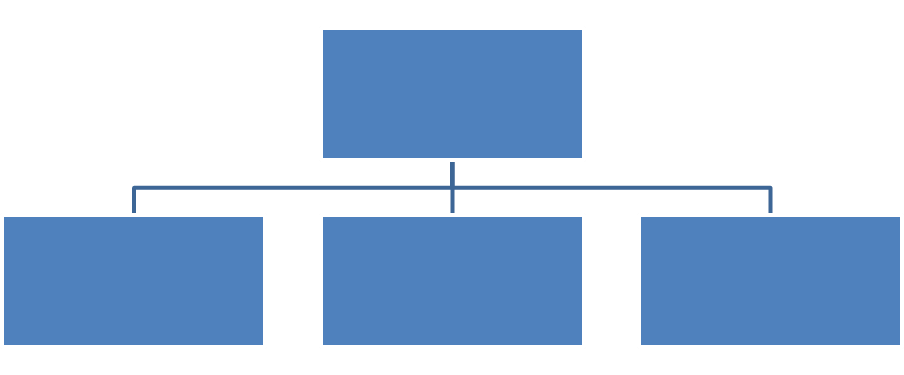 BİLGİ VE TEKNOLOJİK KAYNAKLARBirimin bilişim sisteminin faaliyetlere katkısına, karşılaşılan sorunlara, faaliyet raporu döneminde bilişim sisteminde yapılan değişikliklere, bilişim sisteminin diğer birim bilişim sistemleri ile uyumuna ve bilgi paylaşımına yer verilir.YAZILIMLAR 3.1.1  Kullanılan Yazılımlar ve Yönetim Bilgi SistemleriÜniversitemiz birimlerinde kullanılan yazılımlarla ilgili bilgilere yer verilecektir. (Tüm birimler birimlerinde kullanılan yazılımları yazacaklardır. Ayrıca Akademik birimler bölüm başkanlıklarında başka bir yazılım kullanılıp kullanılmadığını belirleyerek tabloyu doldurmalıdır.)Tablo 7: Kullanılan Yazılımlar ve Yönetim Bilgi Sistemleri BİLGİSAYAR ALT YAPISI VE AĞ SİSTEMLERİ3.2.1  Bilgisayar SayılarıBirimin faaliyetlerinde kullanılan bilgisayar sayıları taşınır kayıtlarında yer alan bilgisayar sayıları ile tutarlı olarak belirtilir.Tablo 8: Bilgisayar SayılarıDİĞER TEKNOLOJİK KAYNAKLARTablo 9: Diğer Teknolojik KaynaklarKÜTÜPHANECİLİK HİZMETLERİ3.4.1  Kütüphane Kaynakları(Bünyesinde Kütüphane Bulunan ya da kütüphane koleksiyonu olan Birimler Tarafından doldurulacaktır.)Tablo 10: Kütüphane Kaynakları Kütüphane Kullanım Bilgileri(Bünyesinde Kütüphane Bulunan Birimler Tarafından doldurulacaktır.)Tablo 11: Kütüphane Kullanım BilgileriİNSAN KAYNAKLARIPersonel SayısıTablo 12: Personel SayılarıPersonelin Katıldığı EğitimlerTablo 13: Personelin Katıldığı EğitimlerSUNULAN HİZMETLEREĞİTİM HİZMETLERİYatay Geçişle Üniversitemize Gelen Öğrenci SayısıTablo 14: Yatay Geçişle Gelen Öğrenci SayısıDikey Geçişle Üniversitemize Gelen Öğrenci SayısıTablo 15: Dikey Geçişle Gelen Öğrenci SayısıÜniversiteden Ayrılan Öğrenci SayısıTablo 16: Üniversiteden Ayrılan Öğrenci SayısıÇift Anadal ve Yandal Programına Katılan Öğrenci SayısıTablo 17: Çiftanadal ve Yandal Programına Katılan Öğrenci SayısıYaz Okulu Öğrenci SayısıTablo 18: Yaz Okulu Öğrenci SayılarıTez Sayıları(SBE ve FBE birimleri tarafından doldurulacaktır.)Tablo 19: Yüksek Lisans ve Doktora Tez SayılarıBİLGİSAYAR VE LABORATUVAR HİZMETLERİ	Bilgisayar SalonlarıTablo 20: Öğrencinin Kullanımına Açık Bilgisayar SalonlarıUygulama LaboratuvarlarıTablo 21: Uygulama Laboratuvarlarında Kullanılan CihazlarTablo 22: Uygulama Laboratuvarlarında Kullanılan YazılımlarTablo 23: Laboratuvardan Yararlanma SayılarıÖĞRENCİLERE SAĞLANAN BURS İMKANLARI Sağlanan Bursların NiteliğiTablo 24: Sağlanan Bursların NiteliğiİDARİ HİZMETLERBu kısımda idarenin veya harcama biriminin görev, yetki ve sorumlulukları çerçevesinde faaliyet dönemi içerisinde yerine getirdiği hizmetlere özet olarak yer verilecektir. Satın Alma İşlemleriTablo 25: 4734 Sayılı Kanun Kapsamında Yıl İçinde Yapılan Satın Alma İşlemleriYÖNETİM VE İÇ KONTROL SİSTEMİ(Birimin atama, satın alma, ihale gibi karar alma süreçleri, yetki ve sorumluluk yapısı, mali yönetim, harcama öncesi kontrol sistemine ilişkin yer alan tespit ve değerlendirmeler yer alır.(İç kontrol ve Risk Yönetimi Sistemi kapsamında birimde yapılan çalışmalar ve çalışmaların uygulanma düzeyi hakkında bilgi verilir.)FAALİYETLERE İLİŞKİN BİLGİ VE DEĞERLENDİRMELERPERFORMANS BİLGİLERİFAALİYET VE PROJE BİLGİLERİ FAALİYET BİLGİLERİEtkinlik Türü: Sempozyum ve Kongre, Konferans, Panel, Eğitim Semineri, Seminer, Açık Oturum, Söyleşi, Tiyatro, Konser, Sergi, Turnuva, Teknik Gezi vb.Tablo 26:Düzenlenen Etkinlikler YAYINLARLA İLİŞKİN FAALİYET BİLGİLERİİndekslere Giren Hakemli Dergilerde Yapılan Yayın SayısıTablo 27: İndekslere Giren Hakemli Dergilerde Yapılan Yayın SayısıHakemlik Yapan Öğretim Üyesi ve Hakemlik Yapılan Yayın SayısıTablo 28: Hakemlik Yapan Öğretim Üyesi ve Hakemlik Yapılan Yayın Sayısıİndekslerde Yer Alan Yalova Üniversitesi Adresli Yayın SayısıTablo 29: İndekslerde Yer Alan Yalova Üniversitesi Adresli YayınlarWOS’ da İndekslenen Yayınların İndekslere ve Birimlere Göre Dağılımı Tablo 30: WOS İndeksli Y.Ü. Yayın Sayılarının İndekslere / Birimlere Göre Dağılımı Tablo 31: Alınan ÖdüllerHEDEF GERÇEKLEŞME BİLGİLERİBilindiği üzere 2016 yılında ödenek tahsisleri Stratejik Yönetim Bilgi Sistemi üzerinden birimlerin sorumlu oldukları hedef ve faaliyetleri doğrultusunda gerçekleştirilmiştir.Bu kapsamda, 2016 yılında birimlerin sorumlulukları dahilindeki hedef ve faaliyetleri kapsamında gerçekleştirdikleri çalışmalar aşağıdaki tabloda belirtilecektir.Biriminizin 2016 yılı faaliyetlerini Stratejik Yönetim Bilgi Sistemindeki bilgilere uygun olarak yazınız.Tablo 32 : Hedef Gerçekleşme BilgileriTablo 33 : Patentlere İlişkin BilgilerTablo 34 : 2547 Sayılı Kanunun 39. Mad. Göre Yurt İçinde Görevlendirilen Akademik PersonelTablo 35 : 2547 Sayılı Kanunun 39. Mad. Göre Yurt Dışında Görevlendirilen Akademik PersonelKURUMSAL KABİLİYET VE KAPASİTENİN DEĞERLENDİRİLMESİ 	Orta ve uzun vadeli hedeflere ulaşılabilmesi sürecinde; birimin teşkilat yapısı, yönetim ve organizasyon yeteneği, teknolojik kapasite gibi unsurlar açısından durum değerlendirmesi yapılarak birimlerinin sahip olduğu üstün ve zayıf yanlarına yer verilmelidir. 	(GZFT analizi, kurumun mevcut durumunu ve geleceğini etkileyebilecek, içsel durumunu ve onu çevreleyen dışsal faktörleri tahlil etmek için kullanılan yöntemlerden biridir. Bir anlamda, mevcut durumun tüm yönleriyle, iç ve dış dinamiklerin de göz önünde bulundurulmasıyla, fotoğrafının çekilmesidir.)GÜÇLÜ YÖNLERİMİZSahip olduğunuz avantajlar nelerdir?Neleri iyi yaparsınız?Hangi kaynaklara kolay ulaşım imkanlarınız var?Dışarıdan bakanlar, sizin hangi yönlerinizi kuvvetli görür?Soruları göz önünde bulundurularak doldurulacaktır.ZAYIF YÖNLERİMİZGeliştirmeniz gereken –mükemmel olmayan - yönleriniz nelerdir?Neleri kötü yaparsınız?Nelerden kaçınmalısınız?Soruları göz önünde bulundurularak doldurulacaktır.FIRSATLARIMIZİyi fırsatlar nerede ve nasıl bulunur?Etrafınızda gelişmekte olan süreçler ve eğilimler nelerdir?Soruları göz önünde bulundurularak doldurulacaktır.TEHDİTLERİMİZİlerlemenizin önündeki engeller nedir?Daha iyi ve daha başarılı olmanın koşulları değişiyor mu? Size zarar verici faktörler nelerdir?Birim faaaliyetlerinin gerçekleştirilmesinin önündeki riskler nelerdir? İç Kontrol ve Risk Yönetiminde yüksek ve çok çok seviyedeki birim riskleri ve bunlara ilişkin eylem planları yazılmalıdır.)Soruları göz önünde bulundurularak doldurulacaktır.DEĞERLENDİRMEYukarıda belirttiğiniz hususlar çerçevesinde;Güçlü olduğumuz noktaları nasıl değerlendirebilir, kullanabiliriz?Zayıf olduğumuz noktaları nasıl güçlendirebilir veya etkisiz kılabiliriz?Fırsatları en iyi nasıl değerlendirebiliriz?Tehditlere karşı nasıl bir savunma sistemi kurmalıyız?Gibi konulardaki değerlendirmelerin belirtilmesi gerekmektedir.ÖNERİ VE TEDBİRLER	Faaliyet yılı sonuçları ile genel ekonomik koşullar, bütçe imkânları ve beklentiler göz önüne alınarak, biriminizin gelecek yıllarda faaliyetlerinde yapmayı planladığı değişiklik önerilerine, hedeflerinde meydana gelecek değişiklikler ile iç kontrol ve risk yönetimi sisteminde yer alanların yanısıra diğer karşılaşabileceğiniz risklere ve bunlara yönelik eylem planlarına yer verilmelidir. HAZIRLAYANAdı ve Soyadı		:Ünvanı			:Telefonu		:İmza			:(Raporu Hazırlayan Personelin Bilgileri Yazılacaktır.)İÇ KONTROL GÜVENCE BEYANI	Harcama yetkilisi olarak yetkim dâhilinde; bu raporda yer alan bilgilerin güvenilir, tam ve doğru olduğunu beyan ederim.	Bu raporda açıklanan faaliyetler için idare bütçesinden harcama birimimize tahsis edilmiş kaynakların etkili, ekonomik ve verimli bir şekilde kullanıldığını, görev ve yetki alanım çerçevesinde iç kontrol sisteminin idari ve mali kararlar ile bunlara ilişkin işlemlerin yasallık ve düzenliliği hususunda yeterli güvenceyi sağladığını ve harcama birimimizde süreç kontrolünün etkin olarak uygulandığını bildiririm.	Bu güvence, harcama yetkilisi olarak sahip olduğum bilgi ve değerlendirmeler, iç kontroller, iç denetçi raporları ile Sayıştay raporları gibi bilgim dâhilindeki hususlara dayanmaktadır. 	Burada raporlanmayan, idarenin menfaatlerine zarar veren herhangi bir husus hakkında bilgim olmadığını beyan ederim.     (Yer-Tarih)Harcama YetkilisiİmzaAdı-SoyadıUnvanıEğitim AlanıAmfi Sınıf Toplam 0–50 Kişilik51–75 Kişilik76–100 KişilikDiğerToplamBirim AdıBölüm AdıLaboratuvar AdıAdetM2TOPLAMBIRIMIN ADIADEDIADEDIADEDIALANI (m2)KAPASITE(kişi)BIRIMIN ADIToplantı SalonuKonferans SalonuEğitim SalonuALANI (m2)KAPASITE(kişi)Kullanım AmacıAdetAlan(m²)Kapasite(Kişi)Kulüp OdalarıMezun Öğrenciler Derneği OdasıAkademik/İdari Personel Dinleme OdasıEtüt/Çalışma OdalarıDiğer (Belirtilecektir)TOPLAMAlt BirimOfis Sayısım2Kullanan Kişi SayısıYönetim OfisleriAkademik Personel Ofisleriİdari Personel OfisleriDiğer (belirtilecektir)ToplamKullanım AmacıAdetAlan (m²)Ambar AlanlarıArşiv AlanlarıDiğer (Depo, Hangar ve Çeşitli Tamirat Atölyeleri gibi belirtilecektir)TOPLAMYazılım /Yönetim Bilgi Sistemi AdıKullanım amacıKullanan BirimCinsiİdari AmaçlıEğitim AmaçlıMasaüstü BilgisayarDizüstü BilgisayarTabletDiğer (Belirtilecektir)ToplamCinsiİdari AmaçlıEğitim AmaçlıAkıllı TahtaProjeksiyonTepegözBarkod OkuyucuKimlik Baskı MakinesiOptik OkuyucuYazıcıFotokopi MakinesiFaksFotoğraf MakinesiKameralarTelevizyonlarTarayıcılarMüzik SetleriSes SistemiMikroskoplarUltrason CihazıDVD-ROMServerOmurga SwitchKenar SwitchGigabit SwitchHarici DiskFirewallWireless RouterTABLODA YER ALMAYAN TEKNOLOJİK KAYNAKLAR EKLENECEKTİRTABLODA YER ALMAYAN TEKNOLOJİK KAYNAKLAR EKLENECEKTİRTABLODA YER ALMAYAN TEKNOLOJİK KAYNAKLAR EKLENECEKTİRBilgi KaynaklarıSayıKitapBasılı DergiE-Kitap (Kütüphanemize ait)E-Kitap (Kullanım hakkı elimizde olan)TezDVD / VCD / CDVideo KasetKasetVeri tabanıAbone Olunan Periyodik Yayın Sayısı MikrofilmBirim/Yerleşke AdıÖdünç Verme SayısıE-Kaynak Kullanım SayısıPersonel Ünvanı	SayıAkademik Personelİdari PersonelTOPLAMEğitimin KonusuHangi Kaynaktan Sağlandığı(Kurum İçi/Kurum Dışı)SüresiKatılan Personel SayısıPersonelin ÜnvanıToplamBölüm/Programın Adı Gelen Öğrenci SayısıToplamBölüm Adı Gelen Öğrenci SayısıToplamProgramın AdıKendi İsteği İle AyrılanÖğr. Ücr. ve Katkı Payı YatırmayanlarBaşarısızlık (Azami Süre vb.)Yük. Öğr. ÇıkarmaYatay GeçişDiğerToplamLisans ProgramlarıLisans ProgramlarıLisans ProgramlarıLisans ProgramlarıLisans ProgramlarıLisans ProgramlarıLisans ProgramlarıLisans ProgramlarıLisansüstü ProgramlarıLisansüstü ProgramlarıLisansüstü ProgramlarıLisansüstü ProgramlarıLisansüstü ProgramlarıLisansüstü ProgramlarıLisansüstü ProgramlarıLisansüstü ProgramlarıToplamProgramın AdıÇift Anadal Programına Katılan Öğrenci SayısıYandal Programına Katılan Öğrenci SayısıToplamToplamBölüm /ProgramÜniversite İçinden Öğrenci SayısıÜniversite Dışından Katılan Öğrenci SayısıTOPLAMToplamProgram AdıProgram Türü(Tezli/Tezsiz-YL/Doktora)Tez KonusuTezin Durumu(Tamamlandı/Devam Ediyor)ToplamLaboratuvarın Bulunduğu Birimin AdıKullanım AmacıPC SayısıAçık Olduğu SaatlerYazıcı(var/yok)İnternet(var/yok)Bölüm AdıLaboratuvar AdıCihazın AdıSayısıBölüm AdıLaboratuvar AdıYazılım AdıSayısıBölüm AdıLaboratuvar AdıÖğretim Elemanı SayısıÖğrenci SayısıBursun NiteliğiBaşariGereksinimÖğrenci SayisiTOPLAMSatın Alma TürüSatın Alma TürüSayıTutarAçık İhaleAçık İhaleBelli İstekliler Arasında İhaleBelli İstekliler Arasında İhalePazarlık Usulü21/aPazarlık Usulü21/bPazarlık Usulü21/dPazarlık Usulü21/ePazarlık Usulü21/fDoğrudan Temin21/aDoğrudan Temin22/bDoğrudan Temin22/cDoğrudan Temin22/dDoğrudan Temin22/eDMODMOTOPLAMTOPLAMSıra NoTarihTürüİsmiKonuşmacıYerDüzenleyen Birim123456Uluslararası MakaleUlusal MakaleUluslararası BildiriUlusal BildiriKitapToplamEditörlük/Hakemlik Yapan Öğretim 
Üyesi SayısıEditörlük/Hakemlik Yapılan Kitap SayısıDergi Hakemliği Yapan Öğretim Üyesi SayısıHakemliği Yapılan Dergi Sayısıİndekslenen (Sayı)Tüm Dökümanlar (Sayı)Makaleler (Sayı)BİRİMSCISSCIA&HCIATIF SAYISIToplamBİRİM AdıÖdülün Alındığı Kurum Adı Ödül Alan Öğretim ElemanıÖdülün KonusuFaaliyet Kodu Faaliyet AdıFaaliyet Kapsamında Birim Tarafından Yapılan ÇalışmalarBeklenenin altında ya da üstünde gerçekleşen göstergeler ve sapma nedenleriPatentlere İlişkin BilgilerPatentlere İlişkin BilgilerAlınan Patent SayısıPatent Başvuru SayısıKonusuUnvanBölüm/BirimKongre Toplantı Seminer İsmiKatılım ŞekliUnvanBölüm/BirimKongre Toplantı Seminer İsmiKatılım Şekli